Sunday, November 17, 2013Sunday, November 17, 2013Monday, November 18, 2013Monday, November 18, 2013Tuesday, November 19, 2013Tuesday, November 19, 2013Wednesday, November 20, 2013Wednesday, November 20, 2013Thursday, November 21, 2013Thursday, November 21, 2013Friday, November 22, 2013Friday, November 22, 2013Saturday, November 23, 2013Saturday, November 23, 20136:00AMSofia the First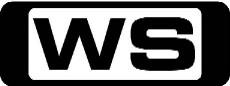 GThe Big SleepoverSofia struggles to help her old friends from the village fit in with her new princess pals during her first royal slumber party. 6:30AMMickey Mouse ClubhouseGMickey Mouse Clubhouse Road Rally - Part 2The race kicks into high gear, leading the gang on a journey through sandy desserts, snow-covered mountains and lush tropical jungles in search of clues. 7:00AMWeekend Sunrise 'CC'Wake up to a better breakfast with Andrew O'Keefe for all the latest news, sport and weather. 10:00AMThe Morning Show - Weekend 'CC'PGJoin Larry Emdur and Kylie Gillies to catch up on all the highlights from this week's program, including a variety of segments on the latest news, entertainment and other hot topics. 11:00AMKochie's Business Builders 'CC'GDavid Koch provides practical advice to small and medium-sized business owners to help cement future growth and success. 11:30AMProgram T.B.A. **12:00PMProgram T.B.A. **12:30PMSport Special 'CC'Talisker Masters Golf 2013 - Day 4Reigning champion and US Masters champion Adam Scott returns for the Australian Masters, along with Jarrod Lyle returning from his second bout of leukaemia, plus world no. 6 Matt Kuchar. Hosted by Sandy Roberts from Royal Melbourne Golf Club. 5:30PMCoxy's Big Break 'CC'GTake a break around Australia and beyond with Coxy as he discovers the best food, entertainment and travel destinations. 6:00PMSeven News 'CC'Jennifer Keyte presents today's news and weather, with all the latest in sport from Tim Watson. 6:30PMSunday Night 'CC'Chris Bath leads a team of Australia's best reporters, breaking the stories that matter. 7:30PMProgram T.B.A. **8:30PMBones 'CC'MThe Lady On The ListThe Jeffersonian team investigates the murder of Charlie McCord, a high school principal who, upon learning he had terminal cancer, created a website where people could go and pay for his inspirational videos. When the team finds a suspicious video of Charlie punching former UFC Light Heavyweight Champion Chuck Liddell in the face, it leads the team to Charlie's bucket list, which ultimately helps them get closer to solving the case. Meanwhile, Brennan and Booth finally start to plan their wedding, and Sweets could be replaced by a virtual profiling system. Starring EMILY DESCHANEL, DAVID BOREANAZ, MICHAELA CONLIN, TAMARA TAYLOR, TJ THYNE, JOHN FRANCIS DALEY, BRIAN KLUGMAN, STEVEN ECKHOLDT, KRISTEN ARIZA, REBECCA MCFARLAND and PATRICK HEUSINGER.9:30PMCastle 'CC'  **Double Episode**  **Includes New Episode**M(V,A)Time Will Tell / The Late Shaft    A grisly murder investigation leads Castle and Beckett to a suspect who claims he's travelled back in time to stop terrible events from unfolding, events that will change the course of human history. Is he simply a deluded killer, or is it possible that he's telling the truth? Then, s when Castle appears on a late-night talk show to promote his book, Heat Wave, legendary host Bobby Mann confides in him that people want him dead. When tragedy strikes later that night, Castle has to convince Beckett that there was foul play. Starring NATHAN FILLION, STANA KATIC, SUSAN SULLIVAN, MOLLY QUINN, PENNY JOHNSON, TAMALA JONES, JON HUERTAS, SEAMUS DEVER, JOSHUA GOMEZ, TIM RUSS, VANESSA BELL CALLOWAY, MYKO OLIVIER, TOM BERGERON, KELLY CARLSON, FRED WILLARD and FRENCH STEWART and BETH BRODERICK.11:30PMFamily ToolsPGThe Big EventWhen Jack and Darren get locked in a room at a client's house, their bickering reveals the underlying reasons for their continuous conflict. At home, Jack and Darren's unexplained absence has a ripple effect on Terry, Tony, Mason and Stitch as they prepare for the annual Mapleport Classic Car Parade. Starring KYLE BORNHEIMER, J K  SIMMONS, EDI GATHEGI, JOHNNY PEMBERTON, DANIELLE NICOLET, LEAH REMINI, SUZANNE CRYER and JACK AXELROD and HUGH HOLUB.12:00AMYoung, Dumb And Living Off MumM(L)Spoiled kids with no life skills are transformed into fully functioning, independent adults in four weeks. 1:15AMHarry's Practice (R) 'CC'GDr Katrina finds the best pets for kids and Dr Harry meets a lovesick Cockatoo. 2:00AMHome ShoppingShopping program. 3:00AMNBC Today 'CC'International news and weather including interviews with newsmakers in the world of politics, business, media, entertainment and sport. 4:00AMNBC Meet The Press 'CC'David Gregory interviews newsmakers from around the world. 5:00AMSunrise Extra 'CC'Bringing you the best moments of your mornings with the Sunrise team. 5:30AMSeven Early News 'CC'Natalie Barr and Mark Beretta present the latest news, sport and weather from around Australia and overseas. 6:00AMSunrise 'CC'Wake up to a better breakfast with Samantha Armytage and David Koch for all the latest news, sport and weather. 9:00AMThe Morning Show 'CC'PGJoin Larry Emdur and Kylie Gillies to catch up on all the highlights from this year, including a variety of segments on the latest news, entertainment and other hot topics. 11:30AMSeven Morning News 'CC'The latest news from around Australia and overseas. Presented by Ann Sanders. 12:00PMThe Midday Movie (R) 'CC' (1996)M(V,A)Murder At My DoorA mother is shocked to learn the truth about her college-age son following the murder of a neighbourhood girl. Starring JUDITH LIGHT, R H  THOMSON, JOHNNY GALECKI, KEEGAN MACINTOSH, VANESSA KING, BLU MANKUMA, GRACE ZABRISKIE, JENNIFER CARMICHAEL, JARRED BLANCARD and LAURA HARRIS.2:00PMThe Daily Edition 'CC'Catch up on all of the hottest issues from today's news and entertainment with lively discussions, interviews and crosses to newsmakers around the country. Presented by Sally Obermeder, Kris Smith, Monique Wright and Tom Williams. 3:00PMThe Chase 'CC'PGFour contestants go into battle against the Chaser as they try to win thousands of pounds. However, standing in the way is their common enemy, the Chaser, one of the finest quiz brains in the UK. Hosted by BRADLEY WELSH.4:00PMSeven News At 4 'CC'Melissa Doyle and Matt White present the latest news, sport and weather from Australia and overseas. 5:00PMDeal Or No Deal (R) 'CC'GJoin Andrew O'Keefe in the exhilarating game show where contestants play for $200,000. 5:30PMMillion Dollar Minute 'CC'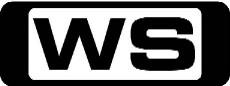 GMillion Dollar Minute is an all-new battle of general knowledge, where every correct answer is a step closer to the ultimate test: Can one person, in one minute, win one million dollars? Hosted by GRANT DENYER.6:00PMSeven News 'CC'Peter Mitchell presents today's news with Giaan Rooney updating the weather. Sport is with Sandy Roberts. 6:30PMToday Tonight 'CC'The latest news and current social issues presented by a team of reporters. Hosted by Helen Kapalos. 7:00PMHome and Away 'CC'PG Details TBA.7:30PMHighway Patrol 'CC'  **New Episode**PGCar Crash CarnageOfficers attend to a car crash with a heavily pregnant victim. Then, Police catch two speedsters simultaneously and the cars they're driving have to be seen to be believed. Meanwhile, Senior Constables spot a speeder going outrageously fast. All in a day's work for them  but the outcome for the driver will affect him for months to come. 8:00PMAir Rescue 'CC'PGThe rough Aussie surf strikes again as a teenage girl is dumped by a huge wave and suffers a suspected spinal injury. Meanwhile, an adventurous stroll along the cliffs turns deadly for a German tourist as The Westpac Rescue Crew decides whether it's even possible to winch her to safety. Then, dense bush land makes it demanding to reach a young man flung from his motorbike on a notorious stretch of road well known to The Westpac Rescue Crew. 8:30PMThe Blacklist 'CC'MNathaniel WolffThe world's most wanted criminal mysteriously turns himself in and offers to help them hunt down the very men he's spent his entire life protecting. Starring JAMES SPADER, MEGAN BOONE, DIEGO KLATTENHOFF, RYAN EGGOLD, ILFENESH HADERA and HARRY LENNIX.9:30PMScandal 'CC'  COMPILE CONSISTS OF: SCAN2-011 SCAN2-012+ **Double Episode**M(V,A)A Criminal, A Whore, An Idiot And A Liar / Truth Or ConsequencesChanges continue to rock the White House, as we also flashback to learn more about the rigged election. Meanwhile, things get heated between Olivia and Edison after he makes a shocking accusation. Then, after discovering the truth about the rigged White House election, the 'Gladiators in Suits' realise that a quickly unravelling Olivia may not always wear the white hat. Meanwhile, Mellie is forced to take extreme measures to try and reel Fitz in. Starring KERRY WASHINGTON, COLUMBUS SHORT, GUILLERMO DIAZ, DARBY STANCHFIELD, KATIE LOWES, TONY GOLDWYN, JEFF PERRY, BELLAMY YOUNG and JOSHUA MALINA.11:30PMMistresses 'CC'MUltimatumSavi fights for her relationship with Harry. April is still reeling from the revelation that her supposedly dead husband, Paul, is actually alive. Karen is surprised when Sam hires her business partner as his therapist and seeks out his mother, Elizabeth, to express her concern and after an uncomfortable run-in with Alex's ex, Joss wants to redefine her relationship with Alex. Starring ALYSSA MILANO, YUNJIN KIM, ROCHELLE AYTES, JES MACALLAN, BRETT TUCKER, JASON GEORGE, ERIK STOCKLIN, PENELOPE ANN MILLER, KATE BEAHAN, MIKE DOPUD, LYDIA HEARST, SHANNYN SOSSAMON, MATTHEW DEL NEGRO, VICTORIA MUSSETT, JOHN H MARTIN, LENORA MAY, WHITNEY HOY, BIANCA DEGROAT and TOM LOMMEL.12:30AM30 Rock (R) 'CC'MDance Like Nobody's WatchingBack from the holidays, Liz Lemon has a new outlook on life, while Tracey is jealous of Jenna's new fame as a celebrity judge. Starring TINA FEY, ALEC BALDWIN, TRACY MORGAN, JACK MCBRAYER, SCOTT ADSIT, JANE KRAKOWSKI, TITUSS BURGESS, MILES HARVEY and JOHN F  MOONEY.1:00AMHome ShoppingShopping program. 3:30AMSons And Daughters (R) 'CC'GPatricia works to make sure that David goes through with his divorce.  Amanda faces cold reality, and is determined to stick by Todd to the end. 4:00AMNBC Today 'CC'International news and weather including interviews with newsmakers in the world of politics, business, media, entertainment and sport. 5:00AMSunrise Extra 'CC'Bringing you the best moments of your mornings with the Sunrise team. 5:30AMSeven Early News 'CC'Natalie Barr and Mark Beretta present the latest news, sport and weather from around Australia and overseas. 6:00AMSunrise 'CC'Wake up to a better breakfast with Samantha Armytage and David Koch for all the latest news, sport and weather. 9:00AMThe Morning Show 'CC'PGJoin Larry Emdur and Kylie Gillies to catch up on all the highlights from this year, including a variety of segments on the latest news, entertainment and other hot topics. 11:30AMSeven Morning News 'CC'The latest news from around Australia and overseas. Presented by Ann Sanders. 12:00PMThe Midday Movie (R) 'CC' (1998)M(V,S)CaptiveAn American ad executive desperate for money to pay court ordered debts, is drawn into a scheme to kidnap the son of his boss. Starring RICHARD GRIECO, MARIE-JOSEE CROZE, MICHELE GREENE, PAUL HOPKINS, LAWRENCE ARCOUETTE, JUSTIN BRADLEY, DENNIS ST JOHN, NEIL KROETSCH and TEDD DILLON.2:00PMThe Daily Edition 'CC'Catch up on all of the hottest issues from today's news and entertainment with lively discussions, interviews and crosses to newsmakers around the country. Presented by Sally Obermeder, Kris Smith, Monique Wright and Tom Williams. 3:00PMThe Chase 'CC'PGFour contestants go into battle against the Chaser as they try to win thousands of pounds. However, standing in the way is their common enemy, the Chaser, one of the finest quiz brains in the UK. Hosted by BRADLEY WELSH.4:00PMSeven News At 4 'CC'Melissa Doyle and Matt White present the latest news, sport and weather from Australia and overseas. 5:00PMDeal Or No Deal (R) 'CC'GJoin Andrew O'Keefe in the exhilarating game show where contestants play for $200,000. 5:30PMMillion Dollar Minute 'CC'GMillion Dollar Minute is an all-new battle of general knowledge, where every correct answer is a step closer to the ultimate test: Can one person, in one minute, win one million dollars? Hosted by GRANT DENYER.6:00PMSeven News 'CC'Peter Mitchell presents today's news with Giaan Rooney updating the weather. Sport is with Sandy Roberts. 6:30PMToday Tonight 'CC'The latest news and current social issues presented by a team of reporters. Hosted by Helen Kapalos. 7:00PMHome and Away 'CC'PGDetails TBA. 7:30PMDancing With The Stars 'CC'GThings are really heating up between our favourite celebrity contestants as they continue to battle it out on the dancefloor, in the hope to impress the judges and survive elimination. Hosted by DANIEL MACPHERSON and EDWINA BARTHOLOMEW. 9:30PMBody Of Proof 'CC'MBreakoutAn inmate violently escapes from a prison transport van and becomes a dangerous fugitive on the run in Philadelphia. Soon another man turns up dead - who's revealed to be a witness in the escaped prisoner's murder trial. Megan must continue to search for the truth in the original case when the accused murderer shows up and pleads with her that he is innocent and being framed. Guest Starring Alan Dale, Kenneth Mitchell, Tracey Middendorf, Khary Payton and Richard Burgi. Also Starring DANA DELANY, JERI RYAN, MARK VALLEY, GEOFFREY AREND, WINDELL D MIDDLEBROOKS, ELYSE GABEL and MARY MOUSER.10:30PMSuits 'CC'  **Final**M(S)WarWith Hardman and the Folsom Foods case in the rearview, Jessica is ready to celebrate the firm's newfound strength, and that means a party to announce the merger. But Harvey isn't ready to let that happen without a fight, and he slaps Edward Darby with a lawsuit and tenders a wager: if Harvey wins, the merger is off and Darby and his firm head back to England; if Harvey loses...well, he's not planning on losing. Starring GABRIEL MACHT, PATRICK J  ADAMS, RICK HOFFMAN, MEGHAN MARKLE, SARAH RAFFERTY, GINA TORRES, DAVID COSTABILE, REBECCA SCHULL, TOM LIPINSKI, ABIGAIL SPENCER and ADAM GODLEY.11:30PMGo On 'CC'  **Final**PGUrn-Ed RunRyan, in the continuing effort to recover after the loss of his wife, Janie, is presented with a plan 'masterminded' by Mr. K and Anne to help force Ryan to lay his wife's ashes to rest, but the plan goes awry. Meanwhile, the group grumbles they're not getting anything out of their sessions and blame Lauren to such an extent that Yolanda and Sonia make up a big problem for her to fix. After the failure of both plans, the group comes together with new perspectives. Starring MATTHEW PERRY, LAURA BENANTI, TODD HOLLAND, KAREY NIXON, JOHN CHO, JULIE WHITE, JON POLLACK, TYLER WILLIAMS, SUZY NAKAMURA, BRETT GELMAN, SARAH BAKER, BILL COBBS and ALLISON MILLER.12:00AMIt's Always Sunny In Philadelphia  **New Series**M(A)Pop-Pop: The Final SolutionDennis and Dee's grandfather is wasting  away in hospital and must decide  whether or not to pull the plug.  Meanwhile, the gang learn of his Nazi  history and search for his spoils from  the war.  Starring CHARLIE DAY, GLENN HOWERTON, ROB MCELHENNEY, KAITLIN OLSON and DANNY DEVITO.12:30AM30 Rock (R) 'CC'MIdiots Are People Two!Liz Lemon tries to keep her boyfriend's identity a secret from Jack Donaghy while scrambling to fix a publicity mess. Guest starring Kelsey Grammer. Also starring TINA FEY, ALEC BALDWIN, TRACY MORGAN, JACK MCBRAYER, SCOTT ADSIT and JANE KRAKOWSKI.1:00AMHome ShoppingShopping program. 4:00AMNBC Today 'CC'International news and weather including interviews with newsmakers in the world of politics, business, media, entertainment and sport. 5:00AMSunrise Extra 'CC'Bringing you the best moments of your mornings with the Sunrise team. 5:30AMSeven Early News 'CC'Natalie Barr and Mark Beretta present the latest news, sport and weather from around Australia and overseas. 6:00AMSunrise 'CC'Wake up to a better breakfast with Samantha Armytage and David Koch for all the latest news, sport and weather. 9:00AMThe Morning Show 'CC'PGJoin Larry Emdur and Kylie Gillies to catch up on all the highlights from this year, including a variety of segments on the latest news, entertainment and other hot topics. 11:30AMSeven Morning News 'CC'The latest news from around Australia and overseas. Presented by Ann Sanders. 12:00PMThe Midday Movie (R) 'CC' (2008)M(D,S,V,A)Sex And Lies In Sin CityThe gritty true story surrounding the murder of Ted Binion, heir to the fortune of Binion Horseshoe Casino. Starring MATTHEW MODINE, MENA SUVARI, JOHNATHON SCHAECH, MARCIA GAY HARDEN and MARK SILVERSTEN.2:00PMThe Daily Edition 'CC'Catch up on all of the hottest issues from today's news and entertainment with lively discussions, interviews and crosses to newsmakers around the country. Presented by Sally Obermeder, Kris Smith, Monique Wright and Tom Williams. 3:00PMThe Chase 'CC'PGFour contestants go into battle against the Chaser as they try to win thousands of pounds. However, standing in the way is their common enemy, the Chaser, one of the finest quiz brains in the UK. Hosted by BRADLEY WELSH.4:00PMSeven News At 4 'CC'Melissa Doyle and Matt White present the latest news, sport and weather from Australia and overseas. 5:00PMDeal Or No Deal (R) 'CC'GJoin Andrew O'Keefe in the exhilarating game show where contestants play for $200,000. 5:30PMMillion Dollar Minute 'CC'GMillion Dollar Minute is an all-new battle of general knowledge, where every correct answer is a step closer to the ultimate test: Can one person, in one minute, win one million dollars? Hosted by GRANT DENYER.6:00PMSeven News 'CC'Peter Mitchell presents today's news with Giaan Rooney updating the weather. Sport is with Sandy Roberts. 6:30PMToday Tonight 'CC'The latest news and current social issues presented by a team of reporters. Hosted by Helen Kapalos. 7:00PMHome and Away 'CC'PG(V)Details TBA.7:30PMProgram T.B.A. **8:30PMMarvel's Agents Of S.H.I.E.L.D 'CC'MDetails TBA.9:30PMSurveillance Oz 'CC'PGCameras in Perth's eastern suburbs capture a stranger dramatically resuscitating a baby in a busy supermarket. In a metropolitan Brisbane store two thieves break in at night and steal high-end goods but leave behind their DNA. A disorientated man stumbles onto the tracks seconds before a train arrives. Then, a truck on fire in the Sydney Harbour Tunnel quickly becomes a deadly situation. 10:00PMMotorway Patrol 'CC'PG(L)Tonight, police encounter a near death experience on the motorway, a runaway pug puppy and a drunk woman with imaginary friends. 10:30PMAir Crash Investigations 'CC'PGCaution To The WindAs Taiwan braces for an intense tropical storm, Singapore Airlines Flight 006 prepares to take off from Taipei's Chang Kai-shek Airport. Bound for Los Angeles, the plane needs to get airborne before the typhoon hits. But as the 747 hurtles down the runway, the pilots suddenly lose control of the aircraft. It spins around violently, crashes and breaks apart. Survivors desperately flee the burning wreckage and of the 179 people on board, 83 people die. With much of the wreckage found on the adjacent runway, investigators wonder if fierce winds blew the aircraft off course. But when they find tire marks on a runway under construction, they reach a much darker conclusion. 11:30PMThat '70s Show (R) 'CC'PGHyde's FatherHyde's world is turned upside down when he finds that his father, who left over eight years ago, is bartending at a local dive. Donna's annoyed when she finds a stack of girly magazines under Eric's bed. Starring TOPHER GRACE, LAURA PREPON, ASHTON KUTCHER, MILA KUNIS, WILMER VALDERRAMA, DANNY MASTERSON, DEBRA JO RUPP, KURTWOOD SMITH, TANYA ROBERTS and DON STARK.12:00AMThe Cult (R)MDisappearing ActMichael's son Nathan turns up unexpectedly at The Glen. He is very distressed and everyone is shocked by his condition. It's clear the doctor of Two Gardens - Cynthia Ross - has some questionable methods. Starring DANIELLE CORMACK, LATHAM GAINES, GARETH REEVES, KATE ELLIOTT, RENATO BARTOLOMEI, SCOTT WILLS, SARA WISEMAN, RACHEL NASH, LISA CHAPPELL, ANDREW GRAINGER, KIP CHAPMAN, BRUCE ALLPRESS, DWAYNE CAMERON and PIP HALL.1:00AMHome ShoppingShopping program. 3:30AMSons And Daughters (R) 'CC'GMike's tension over his family problems lead to a blow-up with Luke.  Karen attempts to blackmail Roger, but finds she's met her match. 4:00AMNBC Today 'CC'International news and weather including interviews with newsmakers in the world of politics, business, media, entertainment and sport. 5:00AMSunrise Extra 'CC'Bringing you the best moments of your mornings with the Sunrise team. 5:30AMSeven Early News 'CC'Natalie Barr and Mark Beretta present the latest news, sport and weather from around Australia and overseas. 6:00AMSunrise 'CC'Wake up to a better breakfast with Samantha Armytage and David Koch for all the latest news, sport and weather. 9:00AMThe Morning Show 'CC'PGJoin Larry Emdur and Kylie Gillies to catch up on all the highlights from this year, including a variety of segments on the latest news, entertainment and other hot topics. 11:30AMSeven Morning News 'CC'The latest news from around Australia and overseas. Presented by Ann Sanders. 12:00PMThe Midday Movie (R) 'CC' (1996)M(A,V)Breaking The SurfaceThe real-life story of Olympic diver Greg Louganis who went through a difficult adolescence, only to emerge as a world-class diver. Starring MARIO LOPEZ, MICHAEL MURPHY, JEFFREY MEEK, ROSEMARY DUNSMORE, AKI ALEONG, BRUCE WEITZ, PATRICK DAVID and MEGAN LEITCH.2:00PMThe Daily Edition 'CC'Catch up on all of the hottest issues from today's news and entertainment with lively discussions, interviews and crosses to newsmakers around the country. Presented by Sally Obermeder, Kris Smith, Monique Wright and Tom Williams. 3:00PMThe Chase 'CC'PGFour contestants go into battle against the Chaser as they try to win thousands of pounds. However, standing in the way is their common enemy, the Chaser, one of the finest quiz brains in the UK. Hosted by BRADLEY WELSH.4:00PMSeven News At 4 'CC'Melissa Doyle and Matt White present the latest news, sport and weather from Australia and overseas. 5:00PMDeal Or No Deal (R) 'CC'GJoin Andrew O'Keefe in the exhilarating game show where contestants play for $200,000. 5:30PMMillion Dollar Minute 'CC'GMillion Dollar Minute is an all-new battle of general knowledge, where every correct answer is a step closer to the ultimate test: Can one person, in one minute, win one million dollars? Hosted by GRANT DENYER.6:00PMSeven News 'CC'Peter Mitchell presents today's news with Giaan Rooney updating the weather. Sport is with Sandy Roberts. 6:30PMToday Tonight 'CC'The latest news and current social issues presented by a team of reporters. Hosted by Helen Kapalos. 7:00PMHome And Away 'CC'  **Double Episode**PG(D)Details TBA.8:00PMHow I Met Your Mother 'CC'PGIn flashback, the gang ponders the future of Ted, Robin and Barney's love triangle. Meanwhile, Barney accepts a series of challenges from Lily and Robin. Starring JOSH RADNOR, JASON SEGEL, NEIL PATRICK HARRIS, ALYSON HANNIGAN, COBIE SMULDERS, BOB SAGET (NARRATOR) and CRISTIN MILIOTI and BRYAN CRANSTON.8:30PMBeauty And The Geek Australia 'CC'PGThis week, the Beauties hit the streets of Fiji in search for the perfect match for their Geeks. The Geeks must be charming, confident and chivalrous when their Beauties set them up on a blind dinner date. But the pre- requisites don't stop there! Will the Geeks seal the date successfully with a kiss on the lips? Or will it all end in tears and a slap across the face? Then, the Beauties go back in time as they dine with two distinguished guests. Can they correctly identify which of the two historical figures they are dining with when given clues? Hosted by JAMES TOBIN.9:30PMGrey's Anatomy 'CC'MI Bet It StungMeredith jumps back into work but finds it hard to excel at both motherhood and being a surgeon. Stephanie tries to make a good impression on Jackson's mom, and Jo finds herself overly involved with her new patient. Meanwhile, Callie and Owen deal with an emotional situation regarding a patient. Starring ELLEN POMPEO, PATRICK DEMPSEY, SANDRA OH, JUSTIN CHAMBERS, CHANDRA WILSON, JAMES PICKENS, JR, SARA RAMIREZ, KEVIN MCKIDD, JESSICA CAPSHAW, JESSE WILLIAMS, SARAH DREW, CAMILLA LUDDINGTON, GAIUS CHARLES, JERRIKA HINTON and TESSA FERRER.10:30PMThe Amazing Race 'CC'PGChoir Boy At HeartOne team is tempted by the Fast Forward but will their choice pay off? Meanwhile, Racers struggle to stay in tune with the world famous Vienna Boys Choir and an intense dispute breaks out at the mat. Hosted by PHIL KEOGHAN.11:30PMGrimm 'CC'M(V)NamelessWhen a gruesome homicide brings an office party to a screeching halt, Nick and Hank find themselves battling a Wesen on a completely new platform - online. Meanwhile, Juliette's mysterious hallucinations finally start to take shape, giving them a whole new meaning. Starring DAVID GIUNTOLI, RUSSELL HORNSBY, BITSIE TULLOCH, SILAS WEIR MITCHELL, REGGIE LEE, SASHA ROIZ, BREE TURNER and CLAIRE COFFEE.12:30AMHarry's Practice (R) 'CC'GDr Harry visits a cranky wombat. Dr Katrina hosts the Harry's Practice Flyball Challenge. 1:00AMHome ShoppingShopping program. 4:00AMNBC Today 'CC'International news and weather including interviews with newsmakers in the world of politics, business, media, entertainment and sport. 5:00AMSunrise Extra 'CC'Bringing you the best moments of your mornings with the Sunrise team. 5:30AMSeven Early News 'CC'Natalie Barr and Mark Beretta present the latest news, sport and weather from around Australia and overseas. 6:00AMSunrise 'CC'Wake up to a better breakfast with Samantha Armytage and David Koch for all the latest news, sport and weather. 9:00AMThe Morning Show 'CC'PGJoin Larry Emdur and Kylie Gillies to catch up on all the highlights from this year, including a variety of segments on the latest news, entertainment and other hot topics. 11:30AMSeven Morning News 'CC'The latest news from around Australia and overseas. Presented by Ann Sanders. 12:00PMThe Midday Movie (R) 'CC' (1997)M(A)Miracle In The WoodsTwo estranged sisters are brought together by a strange old woman who helps them to see the world in perspective. Starring MEREDITH BAXTER, DELIA REESE, PATRICIA HEATON and ANNA CHLUMSKY.2:00PMThe Daily Edition 'CC'Catch up on all of the hottest issues from today's news and entertainment with lively discussions, interviews and crosses to newsmakers around the country. Presented by Sally Obermeder, Kris Smith, Monique Wright and Tom Williams. 3:00PMThe Chase 'CC'PGFour contestants go into battle against the Chaser as they try to win thousands of pounds. However, standing in the way is their common enemy, the Chaser, one of the finest quiz brains in the UK. Hosted by BRADLEY WELSH.4:00PMSeven News At 4 'CC'Melissa Doyle and Matt White present the latest news, sport and weather from Australia and overseas. 5:00PMDeal Or No Deal (R) 'CC'GJoin Andrew O'Keefe in the exhilarating game show where contestants play for $200,000. 5:30PMMillion Dollar Minute 'CC'GMillion Dollar Minute is an all-new battle of general knowledge, where every correct answer is a step closer to the ultimate test: Can one person, in one minute, win one million dollars? Hosted by GRANT DENYER.6:00PMSeven News 'CC'Peter Mitchell presents today's news with Giaan Rooney updating the weather. Sport is with Sandy Roberts. 6:30PMToday Tonight 'CC'The latest news and current social issues presented by a team of reporters. Hosted by Helen Kapalos. 7:00PMPlease note Actor/Story change forBetter Homes And Gardens 'CC'This week, Joh heads to a rotating house, Dr Harry meets a country dog who can't stop digging and Rob reinvigorates a drab old outdoor setting. Plus, a step by step guide on putting up a shade sail.  Graham's moving tribute to a fallen police officer. How to summer proof your garden. Forget icecream - try Fast Ed's raspberry and white chocolate semi-freddo. Add Asian flavours to pork chops and a new twist on a summer rice salad. How you can make hundreds of dollars out of what's hidden in a cupboard at home. Karen reinvents a pub favourite - the chicken schnitzel. A fantastic gift for the little chef in your life - Tara's kids cooker. Jason helps a budding landscape designer. Plus, easy labels for the garden that make great gifts. 10:45PMFriday Late Movie 'CC' (2011)** PREMIERE **  **Premiere**AV(V,H)Fright NightJerry Dandrige is new in town, he's dangerously charming and utterly lethal... that's because he just happens to be a vampire. When his next door neighbour, high school senior Charley Brewster makes the connection between Jerry's suspicious activity and a steadily rising body count, he vows to end the reign of terror next door. But he can't do it alone. Starring ANTON YELCHIN, COLIN FARRELL, TONI COLLETTE, DAVID TENNANT, IMOGEN POOTS, CHRISTOPHER MINTZ-PLASSE, DAVE FRANCO and REID EWING and SANDRA VERGARA.1:00AMOff The Map (R) 'CC'MA Doctor Time OutThe city is buzzing with the annual festival, but when a live wire electrocutes a young man and causes a citywide blackout, Mina and Otis fight for his life. Starring ZACH GILFORD, MAMIE GUMMER, RACHELLE LEFEVRE, VALERIE CRUZ, MARTIN HENDERSON, JONATHAN CASTELLANOS, CAROLINE DHAVERNAS, JASON GEORGE, AIMEE GARCIA, WALTER PEREZ and TESSA THOMPSON.2:00AMSpecial (R)GBlue Mountains MagicCapturing the very best of the Blue Mountains and its old-world charm. Experience a grand old steam train, 1920 vintage racing cars, historic settlements, wildlife and canyoning. 3:00AMHome ShoppingShopping program. 4:00AMNBC Today 'CC'International news and weather including interviews with newsmakers in the world of politics, business, media, entertainment and sport. 6:00AMSaturday Disney 'CC'GGreat fun and entertainment including your favourite Disney shows. Hosted by CANDICE DIXON, NATHAN MORGAN and TEIGAN NASH. 7:00AMWeekend Sunrise 'CC'Wake up to a better breakfast with Andrew O'Keefe and Monique Wright for all the latest news, sport and weather. 10:00AMThe Morning Show - Weekend 'CC'PGJoin Larry Emdur and Kylie Gillies to catch up on all the highlights from this week's program, including a variety of segments on the latest news, entertainment and other hot topics. 12:00PMProgram T.B.A. 1:00PMSport SpecialPG2013 Australian Off Road Championship: TJM Pro Locker...After five events in five states, the 2013 Australian Off Road Champion will be crowned this weekend at Lockyer Valley in South East Queensland. Join host Mark Beretta as we watch series leader Shannon Rentsch battle with Hayden Bentley for Aus #1 honours at the  TJM Pro Locker Lockyer 300, as well as crowning our national class winners for 2013. 1:30PMV8 Xtra 'CC'GJoin Neil Crompton, Mark Skaife and Mark Larkham as they capture all the latest news from drivers and teams in the lead up to the Sargent Security Phillip Island 360. 2:00PMSeven's V8 Supercars 2013 'CC'V8 Supercars: Phillip IslandToday's coverage of the Sargent Security Phillip Island 360 includes Qualifying, all the supports action from the Australian Superbikes and Aussie Racing Cars. 3:30PMSeven's V8 Supercars 2013 'CC'V8 Supercars: Phillip IslandJoin Matt White, Neil Crompton, Mark Skaife, Mark Larkham, Mark Beretta & Riana Crehan as the V8 Supercars hit the track for Race 32 of the Sargent Security Phillip Island 360. 5:30PMCoxy's Big Break 'CC'GTake a break around Australia and beyond with Coxy as he discovers the best food, entertainment and travel destinations. 6:00PMSeven News 'CC'Jennifer Keyte presents today's news and weather, with all the latest in sport from Tim Watson. 7:00PMFamily Movie Special9:00PMThe Saturday Movie11:25PMWorld's Wildest Police Videos (R) 'CC'M(V)In the most outrageous footage of real life crimes, World's Wildest Police Videos is jam-packed with outrageous, never-before-seen police recordings of high-speed car chases, bank robberies gone wrong, international hostage holdups and more. Tonight, a car bomb explodes in an officer's face, a suicidal suspect in a high-speed pursuit lights himself on fire, and a father and son at a traffic stop launch a deadly shootout with police! 12:25AMOff The Map (R) 'CC'M(A)On The Mean Streets Of San MiguelMina struggles with her own moral code after learning the true identity of her patient, while Lily learns more about Ben's past and is tested on her first trip into the city. Starring ZACH GILFORD, MAMIE GUMMER, RACHELLE LEFEVRE, VALERIE CRUZ, MARTIN HENDERSON, JONATHAN CASTELLANOS, CAROLINE DHAVERNAS, JASON GEORGE, RALPH WHITE, NICHOLAS GONZALES, AIMEE GARCIA, JAIME ZEVALLOS and ED BEGLEY JR.1:25AMThe Late Movie (R) 'CC' (2001)M(S,V)The OperatorAn aggressive criminal attorney meets his match when a mysterious woman wreaks her revenge, slowly unravelling his life. Starring BRION JAMES, STEPHEN TOBOLOWSKY, CHRISTA MILLER, JACQUELINE KIM and MICHAEL LAURENCE.3:30AMIt Is Written OceaniaPGThings That Matter Most: When Life Becomes LessReligious program. 4:00AMHome ShoppingShopping program. 5:00AMDr Oz (R) 'CC'PGThe Dr. Oz Super Power Hour: Recharge Your Body 5 Ways In 5 DaysGet ready for Dr. Oz's super power hour! Five ways to get your energy back for a younger, smarter, faster you in just five days! The best ways to boost your energy and jump start your weight loss are here. 